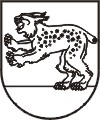 RASEINIŲ  ŠALTINIO PROGIMNAZIJOS DIREKTORIUSĮSAKYMASDĖL RASEINIŲ ŠALTINIO PROGIMNAZIJOS VEIKLOS TOBULINIMO PLANO, PATVIRTINTO 2022 M. VASARIO 2 D. DIREKTORIAUS ĮSAKYMU NR. V1-36 „DĖL RASEINIŲ ŠALTINIO PROGIMNAZIJOS VEIKLOS TOBULINIMO PLANO PATVIRTINIMO“ ,  PATIKSLINIMO NR. 1  PATVIRTINIMO 2022 m. spalio      d. Nr. V1-RaseiniaiVadovaudamasi   Kokybės krepšelio skyrimo bendrojo ugdymo mokykloms tvarkos aprašu (toliau – Kokybės krepšelio aprašas), patvirtintu Lietuvos Respublikos švietimo ir mokslo ministro 2018 m. rugpjūčio 29 d. įsakymu Nr. V-707 (Lietuvos Respublikos švietimo, mokslo ir sporto ministro 2021 m. kovo 30 d. įsakymo Nr. V-496 redakcija) ir įgyvendinant  Europos Sąjungos struktūrinių fondų lėšų bendrai finansuojamo projekto Nr. 09.2.1-ESFA-V-719-01-0001 „Kokybės krepšelis“ savivaldybės  ir mokyklos 2021 m. gruodžio 3 d.  sutarties Nr. SR-789,  4.5 punktą,t v i r t i n u   Raseinių Šaltinio progimnazijos veiklos tobulinimo plano, patvirtinto 2022 m. vasario 2 d. direktoriaus įsakymu Nr. V1-36 „Dėl Raseinių Šaltinio progimnazijos veiklos tobulinimo plano patvirtinimo“,  patikslinimą Nr. 1 (pridedama).Direktorė					                      Vaiva Zubrickienė